衢州市人力资源开发服务中心档案接收须知:	1、应届生直接寄到:衢州市人力资源开发服务中心，地址：衢州市荷五路468号， 0570-3089107.2、非应届生的需要开具调档函的，要浙里办按照流程申请，如有疑问可电话咨询0570-3089107。具体流程如下：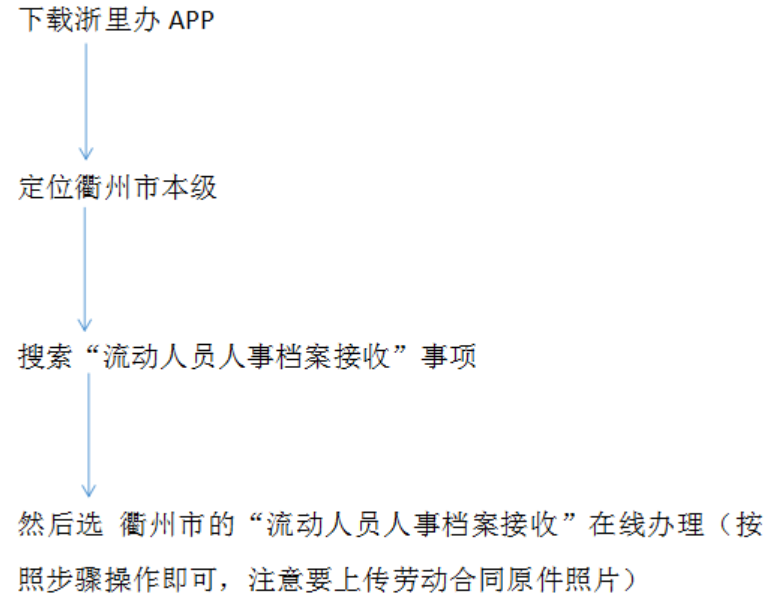 